  2.- Ubica números racionales en la recta numérica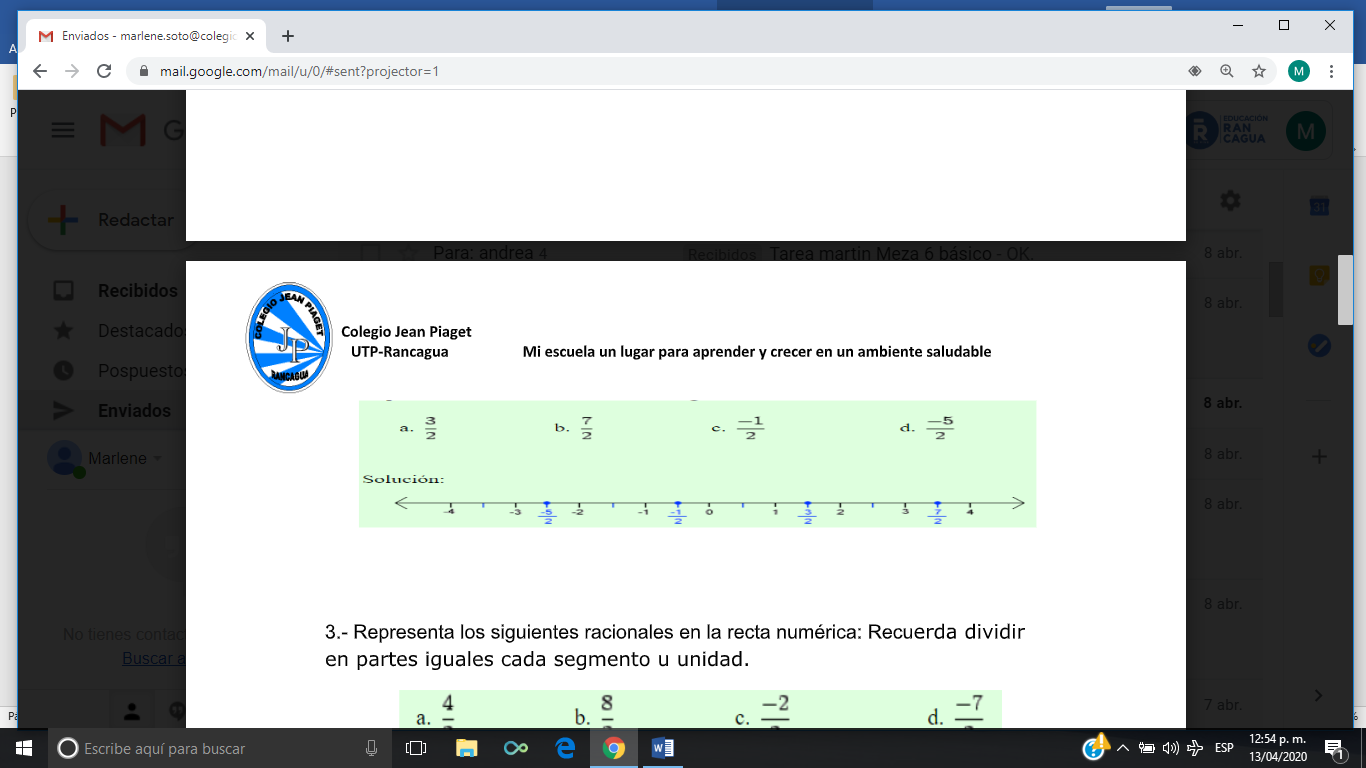 Estimado alumno(a),como puedes observar el segmento de la unidad se dividio en dos partes iguales;de acuerdo a lo señalado por el “denominador”.Luego cuento desde el cero a la derecha tanto como señala el “numerador”,y hacia la izquierda de la misma forma ,si es un numeral negativo.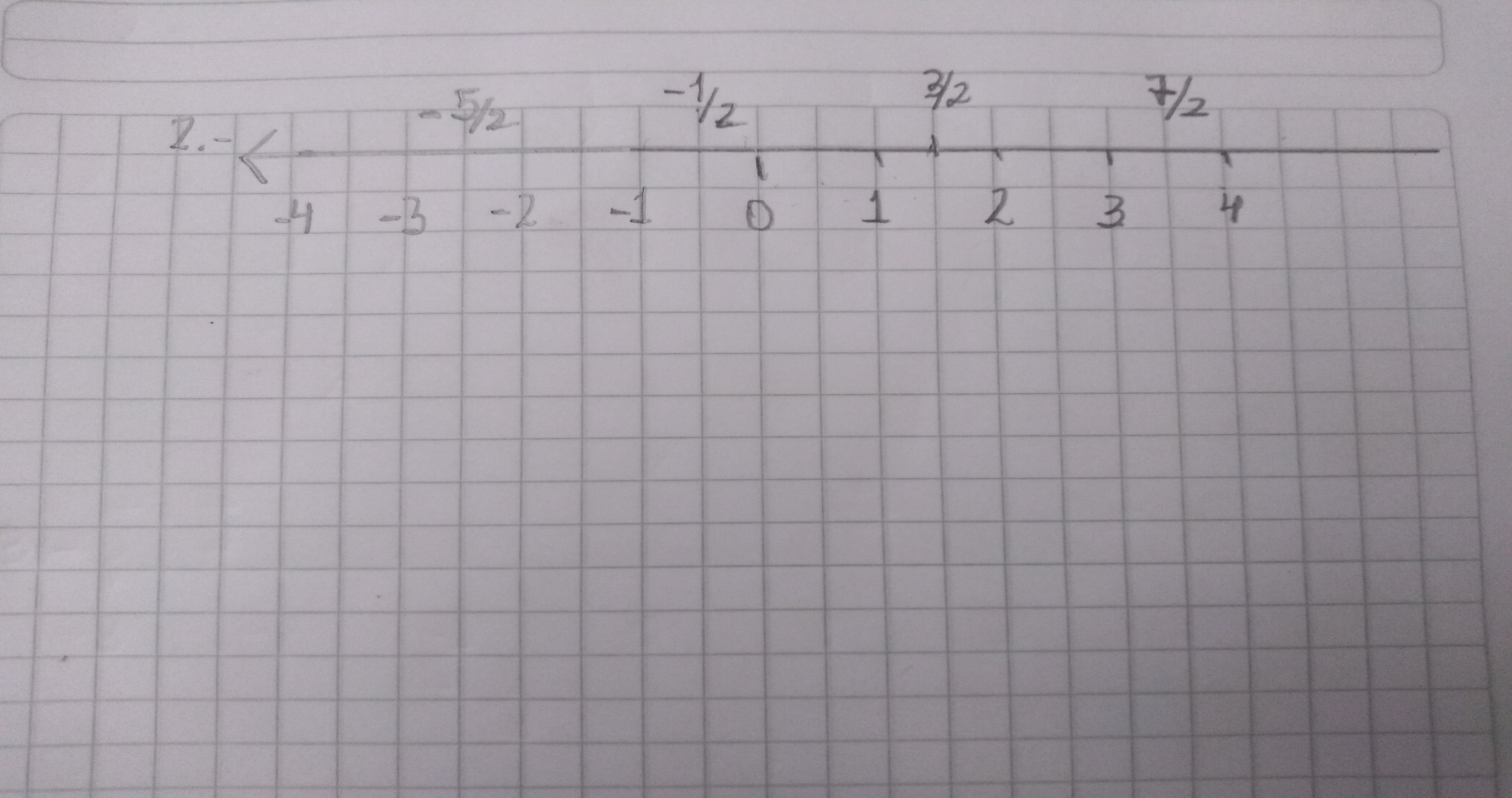 3.-  Representa los siguientes racionales en la recta numérica.Recuerda en dividir en         partes iguales cada segmento u unidad.4           8         -2          -7----  ;      ---  ;     ----  ;     ----                                         3           3          3           3 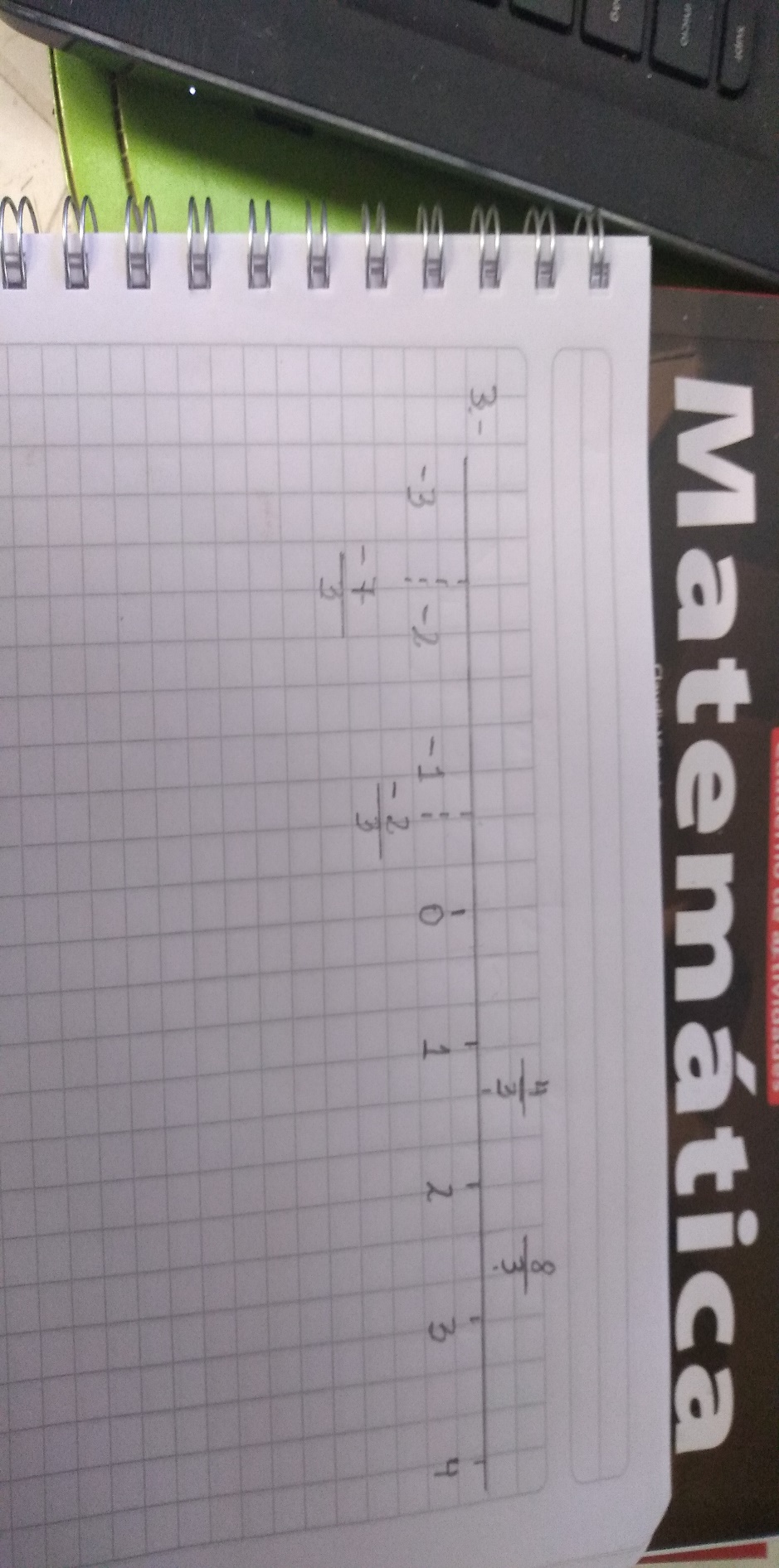 9.- Resuelve los siguientes ejercicios en tu cuaderno.     Nota : Recuerda que una potencia eleva a cero es igual a 1. 60 = 1               Recuerda que debes aplicar la operatoria de números enteros en las potencias2-4 x 26 = ;            y           66 x 6-3 =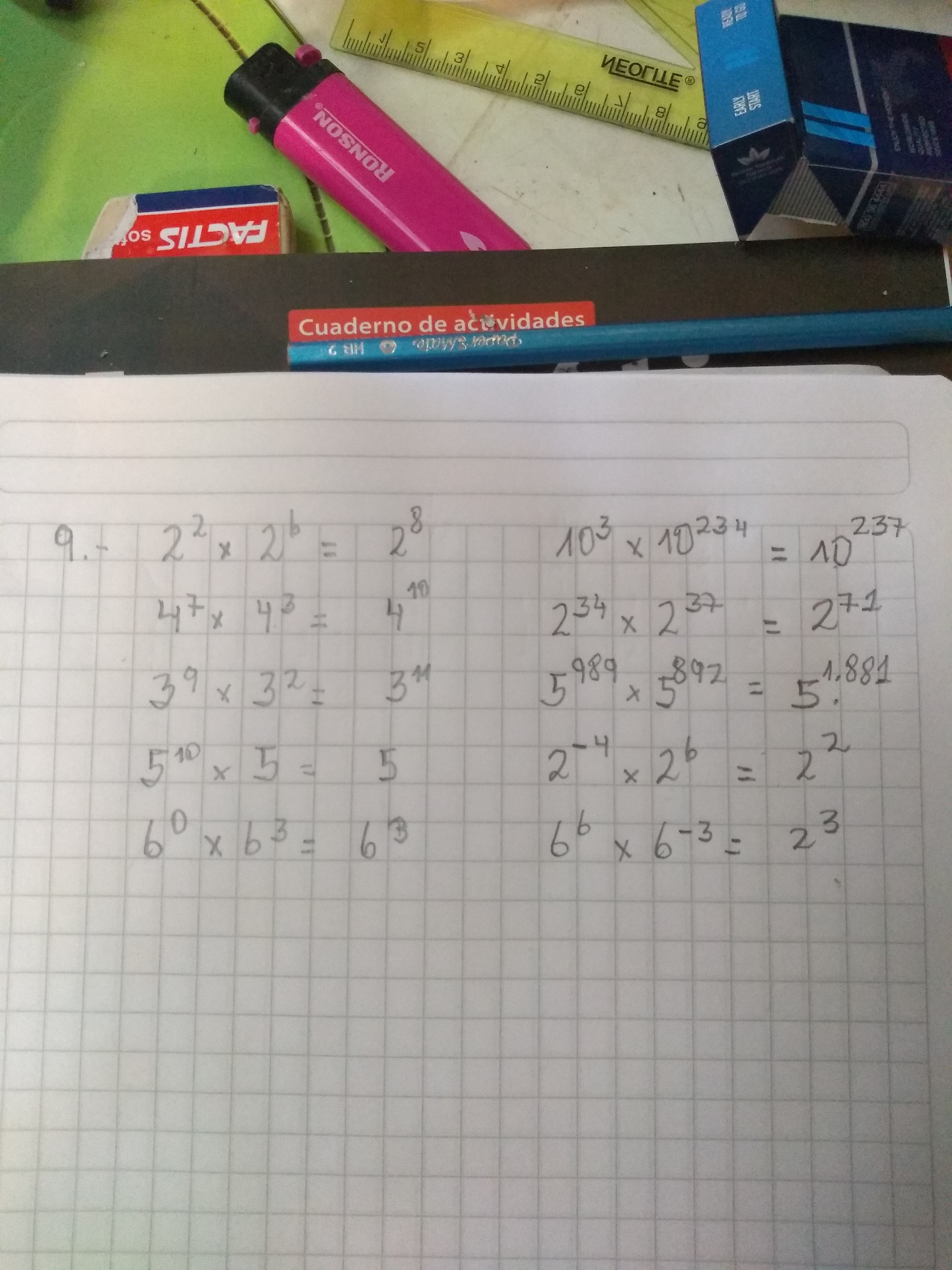 Cualquier duda ,consulta al siguiente correo:marlene.soto@colegio-jeanpiaget.clEspero que estés muy bien y hayas podido resolver los ejercicios.¡¡ Gracias!!!SOLUCIONARIO EDUCACIÓN MATEMÁTICA 8 AÑO BÁSICO                                   DESDE EL 27 AL 30 DE ABRIL 2020 5 SEMANAOBJETIVO DE APRENDIZAJE UNIDAD 1:Utilizar las operaciones de multiplicación y división con los números racionales en elcontexto de la resolución de problema Representándolos en la recta numérica involucrando diferentes conjuntos numéricos,(fracciones, racionales y números enteros)OBJETIVO DE LA CLASE:Repasar los racionales ,ubicarlos en la recta numérica y resolver operatoria con ellos.PROFESORA: Marlene Soto Castillo